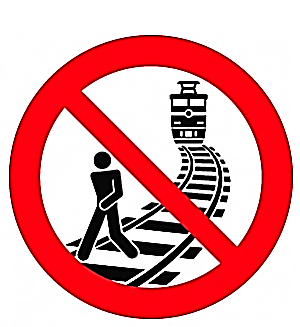 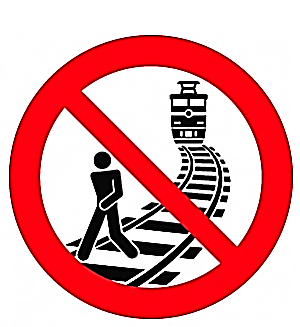 Памятка по безопасному поведению на объектах 
железнодорожного транспортаПереходить железнодорожные пути можно только в установленных и оборудованных для этого местах, убедившись в отсутствии приближающегося поезда или на разрешающий сигнал переездной сигнализации.В целях сохранения своей жизни, никогда и ни при каких обстоятельствах:- не подлезайте под пассажирские платформы и подвижной состав;- не прыгайте с пассажирской платформы на пути;- не проходите по железнодорожному переезду при запрещающем сигнале светофора переездной сигнализации независимо от положения и наличия шлагбаума.На железной дороге запрещено:Ходить по железнодорожным путям.Переходить и перебегать через железнодорожные пути перед близко идущим поездом, если расстояние до него менее 400 метров.Переходить через путь сразу же после прохода поезда одного направления, не убедившись в отсутствии следования поезда встречного направления.На станциях и перегонах подлезать под вагоны и перелезать через автосцепки для прохода через путь.Проходить вдоль, железнодорожного пути ближе 5 метров от крайнего рельса.Оставлять детей без присмотра на посадочных платформах и в вагонах.Выходить из вагона на междупутье и стоять там при проходе встречного поезда.Прыгать с платформы на железнодорожные пути.Бежать по платформе рядом с вагоном прибывающего или уходящего поезда, а также находиться ближе двух метров от края платформы во время прохождения поезда без остановки.Родителям!На железной дороге запрещено оставлять детей без присмотра - это может привести к трагическим последствиям. Всегда помните, что находясь на железнодорожных объектах, детей необходимо держать за руку или на руках.Железная дорога не место для игр, а зона повышенной опасности! Берегите вашу жизнь и жизнь ваших детей!Администрация Промышленного внутригородского районагородского округа Самара